Appendix II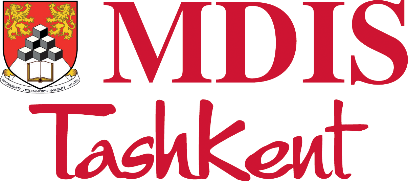 Application formScholarship of MDIS Tashkent and UBA AY 2021-2022This application serves the MDIST students whose minimum average score is 50% to apply for the Scholarship sponsored by MDIS Tashkent and Uzbekistan Banking Association (UBA). This application will be carefully reviewed according to the set criteria by the members of Committee of MDIS, MDIST and the UBA. (No applications are submitted on behalf of a student.)Please TYPE or PRINT LEGIBLY using BLACK INK.First Name:  ___________________	Last name: ____________________    Patronymic: ___________________Date of Birth:    ________________ 	Place of Birth: _________________    Nationality:  ___________________Passport Series and number: __________________	Permanent home address: _______________________________________________________________________________________________________________________ Tel number: (   ) ___________________     	E-mail: ________________________Year of entry to MDIST: ______________Student ID number:  ________________________The University:   	University of Sunderland                                                   	Bangor University	Teesside UniversityProgram:  _____________________________________                                  Group #: _______	Mission Statement Essay     Choose one of the questions below and elaborate in not more than 500 words. The main reason of your choice in selecting the University program that you are enrolled in.Describe some of the key knowledge and skills you have gained in the MDIST and wish to apply in your future career.       Note: Additional pages can be used if necessary.DeclarationI declare that all the information I have provided in support of my application is to the best of my knowledge and belief, correct and complete. I understand that providing false information may result in disqualification from the program.Signature:  ____________________						Date:  __________________